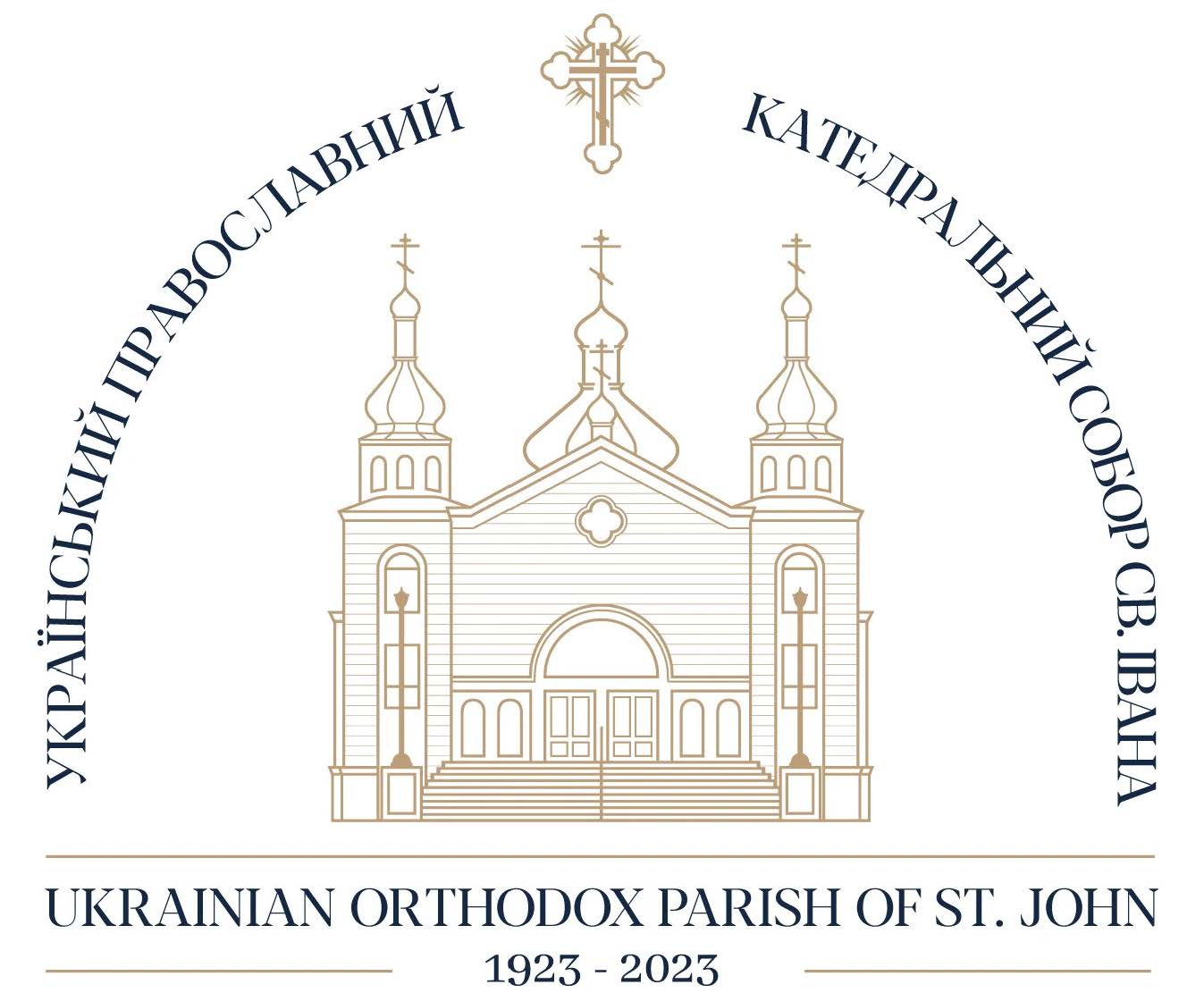 1978The Mosaic installed on the arch about the Iconostas1978Встановлена мозаїка ​​на арці біля іконостасу1980The bronze doors were installed, as a gift from the Krysa Family.1980Встановлено вхідні бронзові двері, які подарувала родина Krysa1982Mosaic installed on the outside front wall and on either side of the entrance doors1982Встановлена мозаїка ​​на зовнішній стіні фасада біля вхідних дверей1982The Parish celebrate the “Year of the Ukrainian Orthodox Youth”.1982Парафія відзначає «Рік Української Православної Молоді».1983The Parish celebrate its 60th Anniversary1983Парафія святкує 60-річчя1983Junior CYMK won the Baziuk Trophy as the best Junior CYMK in Canada.1983СУМК для середнього віку молоді отримав Baziuk Trophy, як найкращий  у Канаді.1984The Senior Citizen Home (Dnipro) was officially opened.1984Урочисто відкрито Будинок для престарілих (Дніпро).1984The 17th Sobor elected Bishop John as Bishop of Edmonton and the Western Diocese.1984XVII Собор обрав Владику Івана Єпископом Едмонтонським і Західної Єпархії.1987Junior CYMK won the Baziuk Trophy as the best CYMK in Canada.1987СУМК для середнього віку молоді отримав Baziuk Trophy, як найкращий  у Канаді.1988The Western Diocese celebrated the 1000th Anniversary of the acceptance of Christianity in Ukraine.  In celebration of the memorable occasion, a Time Capsule was placed near the cornerstone of the Cathedral, and the children of the parish helped release 1,000 blue and yellow balloons.1988Західна Єпархія відзначила 1000-річчя прийняття християнства в Україні. З нагоди пам’ятної події біля наріжного каменя Собору Св.Івана замуровали капсулу з нотатками, а діти Парафії випустили у повітря 1000 синьо-жовтих кульок.1988Two large stained glass windows were installed in the wings of the Cathedral on the large windows.1988Два вітражі були встановлені в великих вікнах Собору.1988The Hawrysh Scholarship was established.1988Було засновано стипендію Hawrysh